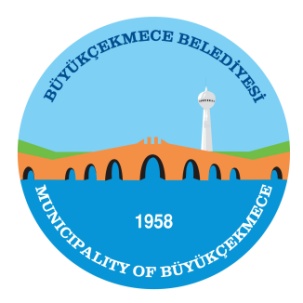 T.C.BÜYÜKÇEKMECE BELEDİYESİ BELEDİYE MECLİSİKOMİSYON RAPORLARITarih:08.04.2015Rapor No: 2PLAN BÜTÇE KOMİSYONUTarih:08.04.2015Rapor No: 2             KONUNUN ÖZÜ :  2015 YILI  EK ÖDENEKKOMİSYON İNCELEMESİ : 5393 sayılı Belediye Kanunu’ nun 18.Mad.  gereği Meclis’e havale edilerek, Belediye  Meclisimizin 06.04.2015  - Pazartesi günü  yapılan Nisan  ayı olağan toplantısı 1. Birleşiminde  gündemin; 15. (EK: 1. Madde) Maddesi  olan “2015 Yılı Ek ödeneği”  5393 sayılı Belediye Kanunu’nun 62. mad. si hükümleri uyarınca görüşülerek, incelenip, değerlendirilmek ve  rapora bağlanmak üzere Plan ve Bütçe Komisyonuna havale edilmiştir.                KOMİSYON GÖRÜŞÜ: Komisyonumuzca yapılan müzakereler sonucu;  2015 yılı Bütçesi  20.10.2014 gün ve 80 no’lu Meclis  kararı ile  250.000 000,00 - TL, olarak kabul edilmiştir.  Yapılan komisyon çalışmalarında 2015 yılı Bütçesi incelenmiş olup, bu incelemeler sonucunda;2015 yılı bütçesinde yatırım oranlarının düşük olduğu  görülmüştür. Fen işleri Müdürlüğü , Park ve Bahçeler Müdürlüğü,Basın Yayın Halkla İlişkiler Müdürlüğü,Özel Kalem Müdürlüğü,İmar Müdürlüğü ve Destek Hizmetleri Müdürlüğünün bazı ödeneklerinin ihtiyaca yetmeyeceği anlaşılmış olup teklif edilen ek ödeneklerin karşılığı olarak, satışına karar verilen arsa satışlarından elde edilecek gelirin gösterildiği görülmüştür.  	Yukarıdaki açıklamalar doğrultusunda;  2015 Yılı Ek Ödeneklerin  Karşılığı Ek Gelirin Belediye Öz Kaynaklarından değil Arsa satışından karşılanmasını gerekçe göstererek,  Ahmet KÜÇÜK ve Mustafa UÇAR’ın red oyu kullanmasına karşılık , 2015 Yılı Ek Ödeneklerin ve  Karşılığı Ek Gelirin   Mahalli İdareler Bütçe ve Muhasebe  Yönetmeliğinin 37. Maddesine göre hazırlandığı görüldüğünden,  Coşkun TANIŞ, Selda GİDİŞ UZKAN ve Ahmet ŞAHİN’in kabul oyları ile  teklif edildiği şekliyle toplam 34.000.000,00- TL olarak oy çokluğuyla  kabul edilmesi,  uygun görülmüştür.               Meclis’in onayına arz olunur. Coşkun TANIŞKomisyon Başkanı	 Ahmet ŞAHİN                                                                           Selda GİDİŞ UZKAN         RAPORTÖR                                                                      BAŞKAN VEKİLİ  Ahmet KÜÇÜK                                                                 Mustafa UÇARÜYE                                                                                 ÜYE             KONUNUN ÖZÜ :  2015 YILI  EK ÖDENEKKOMİSYON İNCELEMESİ : 5393 sayılı Belediye Kanunu’ nun 18.Mad.  gereği Meclis’e havale edilerek, Belediye  Meclisimizin 06.04.2015  - Pazartesi günü  yapılan Nisan  ayı olağan toplantısı 1. Birleşiminde  gündemin; 15. (EK: 1. Madde) Maddesi  olan “2015 Yılı Ek ödeneği”  5393 sayılı Belediye Kanunu’nun 62. mad. si hükümleri uyarınca görüşülerek, incelenip, değerlendirilmek ve  rapora bağlanmak üzere Plan ve Bütçe Komisyonuna havale edilmiştir.                KOMİSYON GÖRÜŞÜ: Komisyonumuzca yapılan müzakereler sonucu;  2015 yılı Bütçesi  20.10.2014 gün ve 80 no’lu Meclis  kararı ile  250.000 000,00 - TL, olarak kabul edilmiştir.  Yapılan komisyon çalışmalarında 2015 yılı Bütçesi incelenmiş olup, bu incelemeler sonucunda;2015 yılı bütçesinde yatırım oranlarının düşük olduğu  görülmüştür. Fen işleri Müdürlüğü , Park ve Bahçeler Müdürlüğü,Basın Yayın Halkla İlişkiler Müdürlüğü,Özel Kalem Müdürlüğü,İmar Müdürlüğü ve Destek Hizmetleri Müdürlüğünün bazı ödeneklerinin ihtiyaca yetmeyeceği anlaşılmış olup teklif edilen ek ödeneklerin karşılığı olarak, satışına karar verilen arsa satışlarından elde edilecek gelirin gösterildiği görülmüştür.  	Yukarıdaki açıklamalar doğrultusunda;  2015 Yılı Ek Ödeneklerin  Karşılığı Ek Gelirin Belediye Öz Kaynaklarından değil Arsa satışından karşılanmasını gerekçe göstererek,  Ahmet KÜÇÜK ve Mustafa UÇAR’ın red oyu kullanmasına karşılık , 2015 Yılı Ek Ödeneklerin ve  Karşılığı Ek Gelirin   Mahalli İdareler Bütçe ve Muhasebe  Yönetmeliğinin 37. Maddesine göre hazırlandığı görüldüğünden,  Coşkun TANIŞ, Selda GİDİŞ UZKAN ve Ahmet ŞAHİN’in kabul oyları ile  teklif edildiği şekliyle toplam 34.000.000,00- TL olarak oy çokluğuyla  kabul edilmesi,  uygun görülmüştür.               Meclis’in onayına arz olunur. Coşkun TANIŞKomisyon Başkanı	 Ahmet ŞAHİN                                                                           Selda GİDİŞ UZKAN         RAPORTÖR                                                                      BAŞKAN VEKİLİ  Ahmet KÜÇÜK                                                                 Mustafa UÇARÜYE                                                                                 ÜYE             KONUNUN ÖZÜ :  2015 YILI  EK ÖDENEKKOMİSYON İNCELEMESİ : 5393 sayılı Belediye Kanunu’ nun 18.Mad.  gereği Meclis’e havale edilerek, Belediye  Meclisimizin 06.04.2015  - Pazartesi günü  yapılan Nisan  ayı olağan toplantısı 1. Birleşiminde  gündemin; 15. (EK: 1. Madde) Maddesi  olan “2015 Yılı Ek ödeneği”  5393 sayılı Belediye Kanunu’nun 62. mad. si hükümleri uyarınca görüşülerek, incelenip, değerlendirilmek ve  rapora bağlanmak üzere Plan ve Bütçe Komisyonuna havale edilmiştir.                KOMİSYON GÖRÜŞÜ: Komisyonumuzca yapılan müzakereler sonucu;  2015 yılı Bütçesi  20.10.2014 gün ve 80 no’lu Meclis  kararı ile  250.000 000,00 - TL, olarak kabul edilmiştir.  Yapılan komisyon çalışmalarında 2015 yılı Bütçesi incelenmiş olup, bu incelemeler sonucunda;2015 yılı bütçesinde yatırım oranlarının düşük olduğu  görülmüştür. Fen işleri Müdürlüğü , Park ve Bahçeler Müdürlüğü,Basın Yayın Halkla İlişkiler Müdürlüğü,Özel Kalem Müdürlüğü,İmar Müdürlüğü ve Destek Hizmetleri Müdürlüğünün bazı ödeneklerinin ihtiyaca yetmeyeceği anlaşılmış olup teklif edilen ek ödeneklerin karşılığı olarak, satışına karar verilen arsa satışlarından elde edilecek gelirin gösterildiği görülmüştür.  	Yukarıdaki açıklamalar doğrultusunda;  2015 Yılı Ek Ödeneklerin  Karşılığı Ek Gelirin Belediye Öz Kaynaklarından değil Arsa satışından karşılanmasını gerekçe göstererek,  Ahmet KÜÇÜK ve Mustafa UÇAR’ın red oyu kullanmasına karşılık , 2015 Yılı Ek Ödeneklerin ve  Karşılığı Ek Gelirin   Mahalli İdareler Bütçe ve Muhasebe  Yönetmeliğinin 37. Maddesine göre hazırlandığı görüldüğünden,  Coşkun TANIŞ, Selda GİDİŞ UZKAN ve Ahmet ŞAHİN’in kabul oyları ile  teklif edildiği şekliyle toplam 34.000.000,00- TL olarak oy çokluğuyla  kabul edilmesi,  uygun görülmüştür.               Meclis’in onayına arz olunur. Coşkun TANIŞKomisyon Başkanı	 Ahmet ŞAHİN                                                                           Selda GİDİŞ UZKAN         RAPORTÖR                                                                      BAŞKAN VEKİLİ  Ahmet KÜÇÜK                                                                 Mustafa UÇARÜYE                                                                                 ÜYE